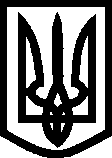 УКРАЇНА ВИКОНАВЧИЙ КОМІТЕТМЕЛІТОПОЛЬСЬКОЇ  МІСЬКОЇ  РАДИЗапорізької областіР О З П О Р Я Д Ж Е Н Н Яміського голови22.03.2016				                                                         № 209-рПро створення та затвердження складу комісії для розгляду колективної скарги мешканців міста щодо відсутності матеріального забезпечення в медичних установах міста	Керуючись Законом України «Про місцеве самоврядування в Україні», у зв’язку з  колективною скаргою мешканців міста до міського голови від 11.03.2016 щодо відсутності матеріального забезпечення в медичних установах міста:1. Створити комісію з метою розгляду колективної скарги та затвердити її склад згідно з додатком.2. Створеній комісії опрацювати колективне звернення, перевірити наведені  факти, обсяги фінансування медичних закладів  та надати пропозиції щодо вирішення зазначених у зверненні питань. 3. Контроль за виконанням цього розпорядження покласти на  заступника міського голови з питань діяльності виконавчих органів ради             Бойко С.О.Міський голова 								С.А. Мінько									Додаток 									до розпорядження									міського голови 									від 22.03.2016 № 209-рСклад комісії для розгляду колективної скарги мешканців міста щодо відсутності матеріального забезпечення в медичних установах містаБойко Світлана Олександрівна 		- заступник міського голови з питань 							діяльності виконавчих органів ради,							голова комісіїЧлени комісії:Рудакова Ірина Володимирівна 		- перший заступник міського головиз питань діяльності виконавчих органів радиКамлик Ганна Григорівна 			- заступник міського голови з питань 							діяльності виконавчих органів радиРоманов Роман Вікторович 	- голова постійної депутатської комісії з гуманітарних питань та боротьби з корупцією (за згодою)Маслов Михайло Борисович 		- голова постійної депутатської комісії з питань бюджету та соціально - економічного розвитку міста (за згодою)Дубініна Олена Василівна 	- керуючий справами виконкомуЧабан Яна Володимирівна	- начальник фінансового управління		Мелітопольської міської радиСклянна Ірина Володимирівна 	- заступник начальника з економічних питань відділу охорони здоров’я Мелітопольської міської радиНікуліна Тамара Петрівна 		- головний лікар                                      КУ «Мелітопольська міська стоматологічна поліклініка» 	Мелітопольськї міської ради Запорізької областіРуда Ірина В’ячеславівна 	- представник від громадськості (за згодою)Зуйкова Анастасія Сергіївна	- представник від громадськості (за згодою)Керуючий справами виконкому 			            	    О.В. Дубініна Маслов І.О.